Logotypy UG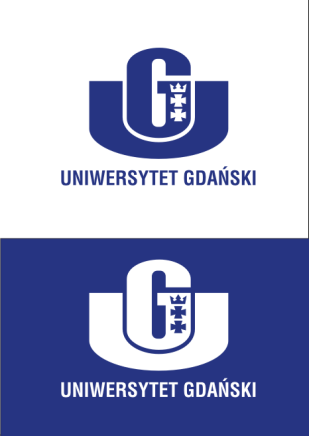 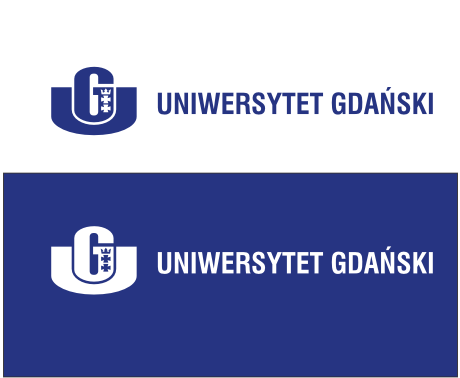 Logotypy WydziałoweLogotyp ERASMUSKolor/czarnobiały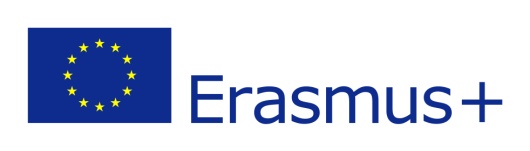 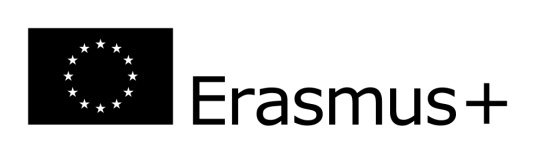 Logo Biuro KarierLogotyp projektu SAT BAŁTYKKolor/czarnobiały 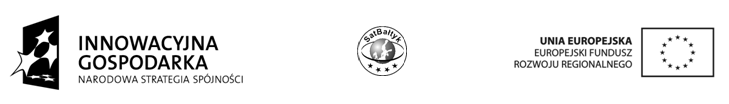 Logotyp EDUPROLogotyp BFN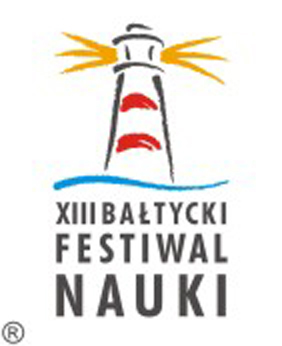 Logotyp BFN Wydziału Oceanografii i Geografii.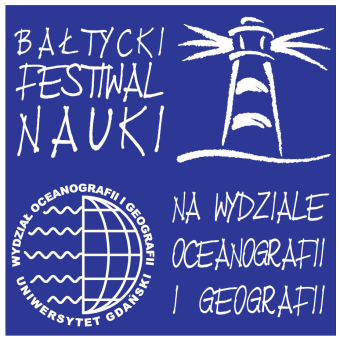 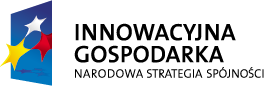 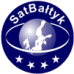 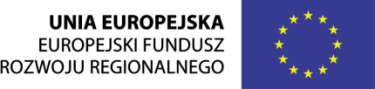 